EVENT/PARTY PLANNERS SUPPLEMENTAL APPLICATION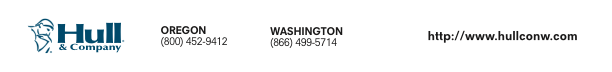 (Include Acord application)Applicant’s Name:	_________________________    Location Address:	_________________________Mailing Address:	_________________________    			_________________________			_________________________			_________________________Types of Events (Show percentage of annual receipts by type of Event):*Provide detailed narrative description of Events:_____________________________________________________________________________________________________________________________________________________________________________________________________________________________		1. Does the applicant own or lease (long term) a hall/banquet facility?......................................  Yes      NoIf yes, what is the square footage?  _____________________________________________________2. Number of Events planned for current year:  _________________________________________________    Number of Events held last year: __________________________________________________________    Average attendance per Event date: ________________________________________________________    Maximum daily attendance per Event: ______________________________________________________    Average length of Event:  ________________________________________________________________3. Total Annual Receipts/Sales:  $____________________________________________________________    Total Annual cost of Subcontractors:  $______________________________________________________    Total Annual Payroll:  $__________________________________________________________________    Total number of Employees: $_____________________________________________________________4. Does the Applicant sponsor or promote any Events?...............................................................  Yes      No	If yes, provide details: _________________________________________________________________________________________________________________________________________________________________________________________________________________________________5. Is Applicant involved in any other operations or business?.....................................................  Yes      NoIf yes, describe: ______________________________________________________________________________________________________________________________________________________________________________________________________________________________________Services Provided: (Indicate: Yes, No or N/A)6. If work is subcontracted:    Do subcontractors and vendors provide proof of General Liability?.………………………………...  Yes      No    Is applicant added as additional insured on subcontractors’ policy?..................	…………………..  Yes      No    Are Limits of Liability on subcontractor’s policy equal to or greater than applicant’s?....................  Yes      No    Does Applicant ever use uninsured contractors or subcontractors to provide products or services?...  Yes      No7.  Hold Harmless Agreements:     Does the Applicant use a standard client contract, which outlines the specific responsibilities     of the Applicant? .......................................................................................................................  Yes      No     Do others hold the Applicant harmless?..................................................................................  Yes      No     Does Applicant agree to hold any third party harmless?.........................................................  Yes      No     Does Applicant assume, by contract or verbally, responsibility for any injury or      damage that may occur during an event?.................................................................................  Yes      No8.  Equipment – Does the Applicant rent, furnish, or install any of the following equipment?       Amusement Devices                     Barricades                          Bleachers                        Dance Floors       Folding Chairs/Tables	                   Sound Equipment              Stages/Staging	                Tents	       Portable Restrooms                       Space Heaters	9.  Does the Applicant have Worker’ Compensation coverage in force?.....................................  Yes      No     Does Applicant lease employees? ...........................................................................................  Yes      No10. Does Applicant have Professional Liability coverage in force?.............................................  Yes      No11. Does Applicant have Liquor Liability coverage?...................................................................  Yes      No      Name of Carrier:   ______________________________________________________________________      Limits:  ______________________________________________________________________________12. Does Applicant have a web site?............................................................................................  Yes      No      If yes, provide web site address: __________________________________________________________13. Attach:     (a) Any descriptive advertising literature;     (b) Copy of Applicant’s standard contract with clients; and     (c) Copies of all agreements in which the Applicant has assumed liability.Any person who knowingly and with intent to defraud any insurance company or other person files an application for insurance containing false information, or conceals for the purpose of misleading, information concerning any fact material thereto, commits a fraudulent insurance act, which is a crime.  This application does not bind any of the parties to complete the insurance transaction.___________________________________	______________________________	______________Applicant’s Signature				Producer’s Signature				DateEventEventPercentageEventEventPercentageAthletic Events/Exhibitions/Contests*Athletic Events/Exhibitions/Contests*Parties – Type:AnniversaryAuctions*Auctions*BirthdayBaby or Wedding ShowersBaby or Wedding ShowersDinnerBar/Bat Mitzvah, Baptisms, QuinceañeraBar/Bat Mitzvah, Baptisms, QuinceañeraHolidayBeauty PageantsBeauty PageantsOfficeCharity Events – banquets, socials, dancesCharity Events – banquets, socials, dancesThemeCocktail receptionsCocktail receptionsOther (Describe)Church gatheringsChurch gatheringsPicnics – Type:    Corporate – Employee onlyPicnics – Type:    Corporate – Employee onlyConventions/Trade Shows* - TypeConventions/Trade Shows* - Type                         Corporate – Other Private                         Corporate – Other PrivateCorporateReunionsReunionsTradeRodeos/Bull Fights*Rodeos/Bull Fights*IndustrySpeaking EngagementsSpeaking EngagementsExhibitions – Inside Exhibitions – Inside Shows – Type:Animal Shows – Cat, Dog, Horse, etc.Exhibitions – Outside Exhibitions – Outside Shows – Type:Animal Shows – Cat, Dog, Horse, etc.Fashion ShowsFashion ShowsAntiques & Collectibles Festivals*Festivals*AutoHealth, Science FairsHealth, Science FairsBoatMusical Events* (genre)Musical Events* (genre)Computer and/or Electronic fairs/showsPolitical gatherings, conventions, rallies*Political gatherings, conventions, rallies*Computer and/or Electronic fairs/showsPromsPromsGunMeetings/Seminars – Type:Meetings/Seminars – Type:Home and/or GardenCorporate/BusinessRVPrivateTalent Shows/ContestsPublicTheatrical/Movie premiersRecitalsRecitalsWedding & Wedding ReceptionsWedding & Wedding ReceptionsOther (Describe):Other (Describe):Other (Describe):Other (Describe):Other (Describe):Additional ServicesAdditional ServicesPreformed by Applicant & EmployeesProvided by SubcontractorsThis Service Not ProvidedAutomotive Tours – Bus/Jeep/otherAutomotive Tours – Bus/Jeep/otherBooking AgentBooking AgentCatering – Food & Non-Alcoholic Drink OnlyCatering – Food & Non-Alcoholic Drink OnlyCatering – Food & LiquorCatering – Food & LiquorCatering – Liquor Only – Bartending Service Catering – Liquor Only – Bartending Service Consulting Only – No other service providedConsulting Only – No other service providedConstruction – Set up/or Take DownConstruction – Set up/or Take DownBabysittingBabysittingFireworksFireworksHorseback RidingHorseback RidingHot Air Balloon RidesHot Air Balloon RidesInflatable Jumping DevicesInflatable Jumping DevicesMaintenance/Janitorial ResponsibilitiesMaintenance/Janitorial ResponsibilitiesRope CoursesRope CoursesSecurity Operations – Type:Security Operations – Type:Bodyguard/Personal SecurityBouncers/Crowd ControlDoormenParking/Traffic ControlWatchmen/Guard ServiceShuttle/Taxi/Limousine ServiceShuttle/Taxi/Limousine ServiceTeam Building Exercises – Indoor or OutdoorTeam Building Exercises – Indoor or OutdoorVehicle Valet ServiceVehicle Valet Service